To whom it may concern:The Neogen Corporation Veratox Allergen kits report results in terms of ppm total allergen. It has always been the Neogen approach to allergens to quantitate the presence of the allergenic food rather than to quantitate the presence of individual components that make up the allergenic food. The reasoning being: if the food is present, then the allergen most certainly is as well. However for those wishing to think of their results in terms of protein, the Vital Typical Protein Reference Table can be utilized as a tool for this purpose. One can select the appropriate allergen being analysed from the table and translate in terms of percent protein what the Veratox limit of detection would be.For example, if one were determining the Limit of detection for Skim Milk Powder on the Veratox kit, one could reference the Vital table to see that it consists of 36% protein. From this knowing that the Veratox total milk Limit of Quantitation is 2.5 ppm Total Milk, a protein Limit of Quantitation could be translated by taking this 36% protein factor into account. (2.5 ppm total milk x 0.36 protein) = 0.9 ppm protein Limit of Quantitation in skim milk powder.Please feel free to contact me should you have any questions on this matter.Best regards,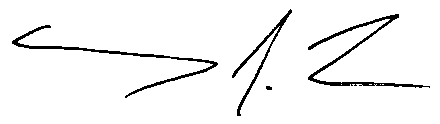 Anthony J. LupoTechnical Service ManagerNeogen Corporation800-234-5333 x4459